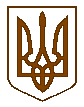 УКРАЇНАБілокриницька   сільська   радаРівненського   району    Рівненської    області(тридцять шоста позачергова сесія сьомого скликання)РІШЕННЯвід  07 грудня 2018  року                                                                           №проект   Про затвердження проекту землеустрою та передачу земельної ділянки у приватну власність громадянці  Лисенко Марії Іванівні	Розглянувши проект землеустрою щодо відведення земельної ділянки у приватну власність гр. Лисенко Марії Іванівні для ведення особистого селянського господарства   та керуючись пунктом 34 частини першої статті 26 Закону України “ Про місцеве самоврядування в Україні ”, статей 20, 118, 121, 125, 126, Земельного кодексу України, за погодження земельної комісії , сесія Білокриницької сільської радиВ И Р І Ш И Л А:Затвердити проект землеустрою щодо відведення земельної ділянки (кадастровий номер: 5624680700:02:008:0363) у приватну власність гр. Лисенко Марії Іванівні для ведення особистого селянського господарства  за адресою Рівненська область Рівненський район с. Біла Криниця.Передати гр. Лисенко Марії Іванівні у приватну власність земельну ділянку площею 0,2728 га за рахунок земель запасу сільськогосподарського призначення  розташованої у межах с. Біла Криниця на території Білокриницької сільської ради Рівненського району Рівненської області для ведення особистого селянського господарства.Гр. Лисенко Марії Іванівні право приватної власності на земельну ділянку посвідчити в порядку, визначеному законодавством. Контроль за виконанням даного рішення покласти на земельну комісію сільської ради.Сільський голова                                                                                  Т. Гончарук